Publicado en   el 03/04/2014 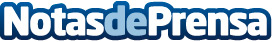 Reto en el CalderónDatos de contacto:Nota de prensa publicada en: https://www.notasdeprensa.es/reto-en-el-calderon Categorias: Fútbol http://www.notasdeprensa.es